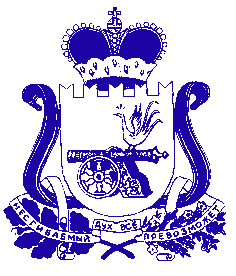 АДМИНИСТРАЦИЯ МУНИЦИПАЛЬНОГО ОБРАЗОВАНИЯ «САФОНОВСКИЙ РАЙОН» СМОЛЕНСКОЙ ОБЛАСТИРАСПОРЯЖЕНИЕот 06.04.2021 № 198-р В целях реализации поручений Президента Российской Федерации                       от 16.09.2020 Пр-1495 и от 22.02.2021 Пр-267 в период с 13 по 15 апреля 2021 года запланировано командно-штабное учение с органами управления и силами единой государственной системы предупреждения и ликвидации чрезвычайных ситуаций (далее - РСЧС) по отработке вопросов, связанных с обеспечением безаварийного пропуска весеннего половодья и паводков, а также с защитой населённых пунктов, объектов экономики и социальной инфраструктуры от природных пожаров                 (далее - КШУ), в том числе с отработкой вопросов ликвидации чрезвычайных ситуаций техногенного характера.1. Провести в период с 13.04.2021 по 15.04.2021 на территории Сафоновского района Смоленской области КШУ под руководством Главы муниципального образования «Сафоновский район» Смоленской области, председателя  КЧС и ОПБ при Администрации муниципального образования «Сафоновский район» Смоленской области А.И. Лапикова и начальника  МКУ «Управление по делам ГО и ЧС г. Сафоново Смоленской области» П.П.Петрова согласно прилагаемым организационным указаниям по подготовке и проведению командно-штабных учений.2. Ответственность за общую подготовку к КШУ возложить на начальника МКУ «Управление по делам ГО и ЧС г. Сафоново Смоленской области» П.П.Петрова. 3. На основании законодательства Российской Федерации и действующих нормативных правовых актов Администрации муниципального образования «Сафоновский район» Смоленской области в области гражданской обороны, защиты населения от чрезвычайных ситуаций природного и техногенного характера к проведению мероприятий КШУ привлечь:- заместителя Главы муниципального образования «Сафоновский район»  Смоленской области А.А. Снытина - для организации и проведения мероприятий по КШУ;- заместителя Главы муниципального образования «Сафоновский район»  Смоленской области, председателя эвакуационной комиссии Е.С. Новицкую -                               для проведения эвакуационных мероприятий;- директора ООО «Сафоново-Авто» В.А.Комаровских (по согласованию) -  для решения вопросов транспортного обеспечения эвакуационных мероприятий;- начальника Межмуниципального отдела МВД России «Сафоновский»  А.А.Герасимова (по согласованию) - для обеспечения охраны общественного порядка в зоне чрезвычайной ситуации;- начальника 14 Пожарной спасательной части ФГКУ ОФПС по Смоленской области Д.И.Коржуева (по согласованию) - для организации и проведения мероприятий по ликвидации чрезвычайных ситуаций, связанных с пожарами;- главного врача областного государственного бюджетного учреждения здравоохранения «Сафоновская центральная районная больница» И.С.Кристалинского (по согласованию) - для развертывания санитарного поста;- директора муниципального унитарного предприятия «Водоканал»                  А.И. Барбенкова (по согласованию)- для решения вопросов снабжения населения водой в условиях чрезвычайной ситуации;- председателя Сафоновского районного потребительского общества  В.И.Павлова (по согласованию) - для развёртывания передвижного пункта питания;- заместителя директора Сафоновского филиала СОГБУ «Смоленские автомобильные дороги» В.В.Полякова (по согласованию) - для проведения аварийно-восстановительных работ в зоне чрезвычайной ситуации; - начальника Сафоновского РЭС ПАО «МРСК Центра»-«Смоленскэнерго» П.В.Михеева (по согласованию) - для проведения восстановительных работ на электросетях в зоне чрезвычайной ситуации;-  лесничего Сафоновского лесничества - филиала ОГКУ «Смолупрлес» Н.Ю.Евдокименко (по согласованию) - для организации и проведения мероприятий по ликвидации лесного пожара;- начальника филиала ФГУЗ «Центр гигиены и эпидемиологии в Смоленской области в Сафоновском и Холм-Жирковском районах» О.С.Рыбакову                            (по согласованию) - для проведения контроля за состоянием окружающей воздушной среды при пожарах;- начальника Территориального отдела Управления Роспотребнадзора по Смоленской области в Сафоновском, Глинковском, Дорогобужском, Ельнинском, Холм-Жирковском районах И.И.Азаренкову (по согласованию) - для развертывания поста радиационного, химического и биологического наблюдения;- начальника спасательной службы оповещения и связи на территории муниципального образования «Сафоновский район» Смоленской области, начальника Сафоновского межрайонного центра технической эксплуатации телекоммуникаций Смоленского филиала ПАО «Ростелеком» Д.Н. Быленка - для проверки готовности средств связи и оповещения к работе при введении режимов функционирования «Повышенная готовность» и «Чрезвычайная ситуация»;- Главу муниципального образования Вадинского сельского поселения Сафоновского района Смоленской области Л.И. Здесеву (по согласованию) -                  для проведения эвакуационных мероприятий населения д. Яковская и для организации помещения для питания эвакуированного населения и пожарных формирований;- директора МБУК «СРЦКС» Васильевский сельский дом культуры Л.А.Старовойтову - для проведения эвакуационных мероприятий населения                  д. Яковская;- средства массовой информации (по согласованию): СОГУП «Северная объединенная редакция» (М.А.Хотулева), ООО «Телерадиостудия «Сафоново» (Г.И.Черногорцев) - для передачи населению информации о проведении КШУ.4. Должностным лицам Администрации муниципального образования «Сафоновский район» Смоленской области, предприятий, организаций и учреждений, привлекаемым к проведению учения, обеспечить выполнение рекомендованных практических мероприятий в полном объёме и в установленное время.5. Контроль за исполнением настоящего распоряжения возложить на заместителя Главы муниципального образования «Сафоновский район» Смоленской области, заместителя председателя КЧС и ОПБ при Администрации муниципального образования «Сафоновский район» Смоленской области                        А.А. Снытина.Глава муниципального образования «Сафоновский район» Смоленской области				       А.И.ЛапиковОрганизационные указания по подготовке и проведениюкомандно-штабных учений 1. Этапы проведения:I этап – (с 06:00 13.04.2021 до 06:00 14.04.2021);II этап – (с 06:00 14.04.2021 до 06:00 15.04.2021);III этап – (с 06:00 15.04.2021 до 18:00 18.04.2021).2. Порядок проведения КШУ.2.1. На I этапе «Приведение органов управления и сил РСЧС в готовность к реагированию на чрезвычайные ситуации в паводкоопасный период и пожароопасный сезон»:2.1.1. Главе муниципального образования «Сафоновский район» Смоленской области, председателю КЧС и ОПБ при Администрации муниципального образования «Сафоновский район» Смоленской области А.И. Лапикову при введении режима функционирования «Повышенная готовность»:- с 09:00 час. до 10:00 час. провести совещание с участниками КШУ по доведению обстановки и постановке задач по выполнению (условно) мероприятий по гражданской обороне (далее – ГО) в связи с угрозой возникновения чрезвычайных ситуаций в паводкоопасный период и пожароопасный сезон на территории муниципального образования «Сафоновский район» Смоленской области;- организовать информирование населения о мероприятиях, проводимых в ходе учения, с использованием имеющих систем;- привести в готовность силы и средства Сафоновского районного звена Смоленской областной подсистемы РСЧС, предназначенные для ликвидации возможных чрезвычайных ситуаций в паводкоопасный период и пожароопасный сезон 2021 года.2.1.2. Начальнику МКУ «Управление по делам ГО и ЧС г. Сафоново Смоленской области» П.П.Петрову с 06:00 час. до 07:30 час. обеспечить  оповещение и сбор руководящего состава ГО структурных подразделений и спасательных служб.2.1.3.Уточнить план действий по предупреждению и ликвидации ЧС.2.2. На II этапе «Организация работ по ликвидации чрезвычайных ситуаций, связанных с паводками, а также организация мероприятий по обеспечению безаварийного пропуска паводковых вод»:2.2.1. Органам управления силами и средствами Сафоновского районного звена Смоленской областной подсистемы РСЧС (по принятию решения по ликвидации ЧС в соответствии с условиями вводных) выполнить мероприятия, предусмотренные планом действий по предупреждения и ликвидации ЧС. 2.2.2. Начальнику МКУ «Управление по делам ГО и ЧС г. Сафоново Смоленской области» П.П.Петрову с 06:00 час. до 07:30 час. обеспечить  оповещение и сбор руководящего состава ГО структурных подразделений и спасательных служб в режиме «Чрезвычайная ситуация».2.2.3. Членам КЧС и ОПБ изучить обстановку, складывающуюся ежегодно в период весеннего половодья, быть готовыми к принятию решений по защите населения и материальных ценностей, попадающих в зону ЧС.2.2.4.Членам эвакуационной комиссии под руководством заместителя Главы муниципального образования «Сафоновский район» Смоленской области                  Е.С. Новицкой быть готовыми к проведению эвакуационных мероприятий по вводным учениям. 2.3. Отработать ликвидацию чрезвычайной ситуации техногенного характера согласно вводным КШУ:2.3.1. Начальнику спасательной службы оповещения и связи на территории муниципального образования «Сафоновский район» Смоленской области, начальнику Сафоновского межрайонного центра технической эксплуатации телекоммуникаций Смоленского филиала ПАО «Ростелеком» Д.Н. Быленку проверить готовность средств связи и оповещения к работе в режиме «Чрезвычайная ситуация».2.3.2. Комиссии по оценке ущерба от чрезвычайных ситуаций на территории муниципального образования «Сафоновский район» Смоленской области отработать документы для оказания материальной помощи населению из резервного фонда муниципального образования «Сафоновский район» Смоленской области.2.3.3. Начальнику автодорожной спасательной службы на территории муниципального образования «Сафоновский район» Смоленской области, заместителю директора Сафоновского филиала СОГБУ «Смоленские автомобильные дороги» В.В.Полякову подготовить к немедленным действиям дорожно-мобильную группу и автодорожную технику, провести смотр готовности сил и средств по ГО на рабочем месте.2.3.4. Председателю правления Сафоновского Райпо В.И.Павлову                      (по согласованию) организовать выездной пункт продуктов питания личного состава нештатных аварийно-спасательных формирований, привлекаемых к ликвидации чрезвычайных ситуаций, и эвакуируемого населения.2.3.5. Начальнику спасательной службы защиты животных и растений на территории муниципального образования «Сафоновский район» Смоленской области, начальнику отдела сельского хозяйства Администрации муниципального образования «Сафоновский район» Смоленской области С.П.Пыхову предусмотреть меры к вывозу заготовленных кормов из зоны наводнения.2.3.6. Начальнику медицинской спасательной службы на территории муниципального образования «Сафоновский район» Смоленской области, главному врачу областного государственного бюджетного учреждения здравоохранения «Сафоновская центральная районная больница» И.С.Кристалинскому быть готовым к оказанию медицинской помощи гражданам, пострадавшим в результате наводнения и морально-психологическому обеспечению эвакуированных граждан.2.3.7. Начальнику автотранспортной спасательной службы на территории муниципального образования «Сафоновский район» Смоленской области, директору ООО «Сафоново-Авто» В.А.Комаровских подготовить автотранспорт к эвакуации населения, оказавшегося в зоне чрезвычайной ситуации.2.3.8.  Начальнику спасательной службы охраны общественного порядка на территории муниципального образования «Сафоновский район» Смоленской области, начальнику Межмуниципального отдела МВД России «Сафоновский» А.А.Герасимову организовать охрану общественного порядка и личного имущества граждан в случае проведения их эвакуации.На III этапе «Ликвидация чрезвычайных ситуаций, возникающих в результате природных пожаров»: 3.1.1. Органам управления силами и средствами Сафоновского районного звена Смоленской областной подсистемы РСЧС (по принятию решения по ликвидации ЧС в соответствии с условиями вводных) выполнить мероприятия, предусмотренные планом действий по предупреждения и ликвидации чрезвычайных ситуаций. 3.1.2. Начальнику МКУ «Управление по делам ГО и ЧС г. Сафоново Смоленской области» П.П.Петрову с 06:00 час. до 07:30 час. обеспечить  оповещение и сбор руководящего состава ГО структурных подразделений и спасательных служб при введении режима функционирования «Чрезвычайная ситуация».3.1.3. Выполнить мероприятия, предусмотренные планом действий по предупреждению и ликвидации чрезвычайных ситуаций, привлечь силы и средства Сафоновского районного звена Смоленской подсистемы РСЧС на тушение природного пожара (по вводной) д. Яковская Вадинского сельского поселения Сафоновского района Смоленской области. 3.2.Отработать ликвидацию чрезвычайной ситуации техногенного характера согласно вводным КШУ:3.2.1. Начальнику спасательной службы охраны общественного порядка на территории муниципального образования «Сафоновский район» Смоленской области, начальнику Межмуниципального отдела МВД России «Сафоновский» А.А.Герасимову организовать охрану общественного порядка и личного имущества граждан в случае  проведения их эвакуации из д. Яковская.3.2.2. Начальнику спасательной службы энергетики и светомаскировки на территории муниципального образования «Сафоновский район» Смоленской области, начальнику Сафоновского РЭС ПАО «МРСК Центра»-«Смоленскэнерго» П.В. Михееву быть готовым к принятию мер по отключению электросетей в зоне пожара.3.2.3. Заместителю Главы муниципального образования «Сафоновский район» Смоленской области, председателю эвакуационной комиссии                         Е.С. Новицкой быть готовой к эвакуации населения из зоны пожара.3.2.4. Главе муниципального образования Вадинского сельское поселение Сафоновского района Смоленской области Л.И. Здесевой (по согласованию) -  провести эвакуационные мероприятия населения д. Яковская и обеспечить  организацию помещения для питания эвакуированного населения и пожарных формирований;3.2.5. Директору филиала «Васильевский сельский дом культуры»                       МБУК «СРЦКС» Л.А.Старовойтовой (по согласованию) подготовиться к проведению эвакуационных мероприятий населения д. Яковская.3.2.6. Директору муниципального казённого образовательного учреждения «Васильевская средняя образовательная школа» В.Н.Батраковой (по согласованию) организовать питание эвакуированного населения и пожарных формирований в школьной столовой.3.2.7. Начальнику автотранспортной спасательной службы на территории муниципального образования «Сафоновский район» Смоленской области, директору ООО «Сафоново-Авто» В.А.Комаровских подготовить транспорт для обеспечения эвакуационных мероприятий.3.2.8. Начальнику 14 Пожарной спасательной части ФГКУ ОФПС России по Смоленской области Д.И.Коржуеву (по согласованию) организовать и провести мероприятия по ликвидации очага  пожара.3.2.9. Главному врачу областного государственного бюджетного учреждения здравоохранения «Сафоновская Центральная районная больница» И.С.Кристалинскому быть готовым организовать развертывание санитарного поста.3.2.10. Начальнику Территориального отдела Управления Роспотребнадзора по Смоленской области в Сафоновском, Глинковском, Дорогобужском, Ельнинском, Холм-Жирковском районах И.И.Азаренковой                                        (по согласованию) совместно с начальником филиала ФБУЗ «Центр гигиены иэпидемиологии в Смоленской области в Сафоновском, Дорогобужском и Холм-Жирковском районах» О.С. Рыбаковой (по согласованию) осуществить контроль за состоянием окружающей воздушной среды в д. Яковская и в зоне предполагаемого пожара.3.2.11. Лесничему Сафоновского лесничества - филиала ОГКУ «Смолупрлес» Н.Ю.Евдокименко (по согласованию) быть готовой к организации тушения природного пожара арендаторами лесных угодий.2.2.12. Председателю правления Сафоновского Райпо В.И.Павлову                      (по согласованию) совместно с директором МУП «Водоканал» А.И. Барбенковым (по согласованию) организовать обеспечение личного состава нештатных аварийно-спасательных формирований (40-45 человек), привлекаемых к тушению лесного пожара, товарами первой необходимости, продуктами питания, питьевой и технической водой.2.2.13. Директору ООО «Телерадиостудия «Сафоново» Г.И.Черногорцеву  (по согласованию), главному редактору СОГУП «Северная объединенная редакция» М.А.Хотулевой (по согласованию) быть готовыми довести полученную информацию жителям г. Сафоново и Сафоновского района о ситуации в зоне ЧС.О проведении командно-штабного ученияУтверждены распоряжением Администрации муниципального образования «Сафоновский район» Смоленской области                               от 06.04.2021 № 198-р